Referral Agent Registration FormPlease complete this form to register as a recognised KIDSPORT REFERRAL AGENT with the Shire of WickepinPlease return this form to the Shire of Wickepin.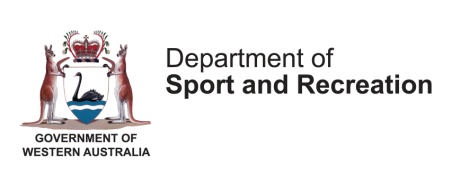 rEFERAL AGENT DETAILS rEFERAL AGENT DETAILS rEFERAL AGENT DETAILS rEFERAL AGENT DETAILS NAMEAGENCYPOSTAL ADDRESS EMAIL PHONEOffice:Office:Mobile/Other: WEBSITEAGENT INFORMATIONCore Role at Agency(Please provide a brief description on the organisations core business, how you engage suitable applicants and how you would promote KidSport)Service areas(Please list which areas your agency services i.e statewide or specific suburbs)Is the Agency?(please tick)Not for profit Private Company Local Government State governmentFederal government Not for profit Private Company Local Government State governmentFederal government Not for profit Private Company Local Government State governmentFederal government DECLARATIONDECLARATIONDECLARATIONDECLARATIONI agree that I have the authority to make this application on behalf of the above named organisation.I understand that when registering to be a KIDSPORT REFERRAL AGENT, I agree to refer children whom are elligible and/or in need of assistance from this program.I agree that I have the authority to make this application on behalf of the above named organisation.I understand that when registering to be a KIDSPORT REFERRAL AGENT, I agree to refer children whom are elligible and/or in need of assistance from this program.I agree that I have the authority to make this application on behalf of the above named organisation.I understand that when registering to be a KIDSPORT REFERRAL AGENT, I agree to refer children whom are elligible and/or in need of assistance from this program.I agree that I have the authority to make this application on behalf of the above named organisation.I understand that when registering to be a KIDSPORT REFERRAL AGENT, I agree to refer children whom are elligible and/or in need of assistance from this program.SIGNATURESIGNATUREDATEDATEFor enquires please contact:Shire of Wickepin 9888 1005For enquires please contact:Shire of Wickepin 9888 1005For enquires please contact:Shire of Wickepin 9888 1005For enquires please contact:Shire of Wickepin 9888 1005